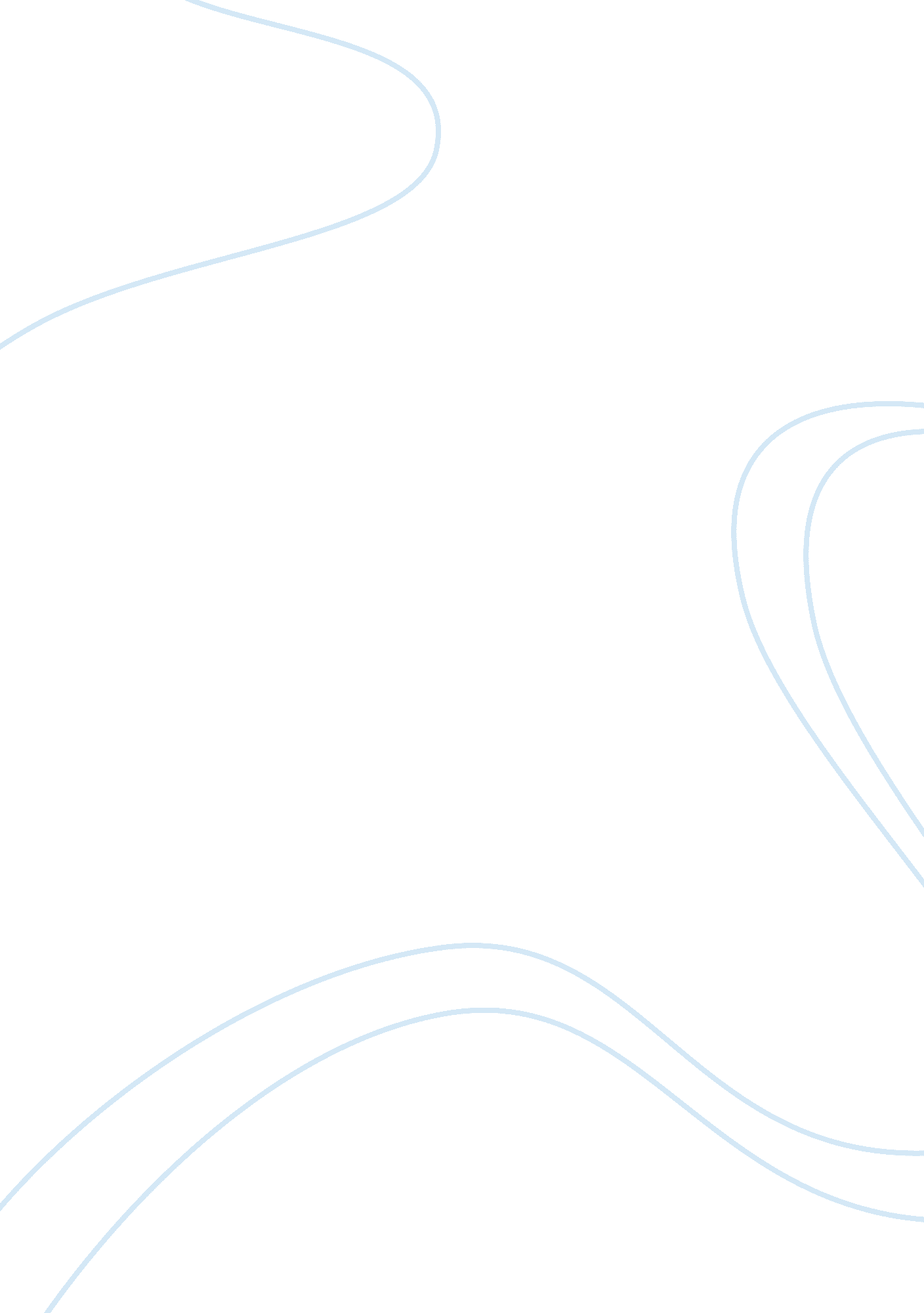 Grading student writingEducation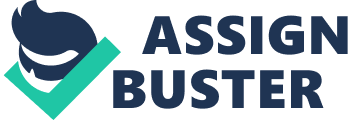 As much as I have developed good writing skills in English, I need to pull up my socks in some areas. I have discovered that the issue that I have to focus on and improve on is organizing information in paragraphs. I will achieve this by conducting prewriting and idea mapping before writing down my final draft. I have embarked on the act of reading widely with the objective of learning new vocabulary to include in my essay papers. 
I have also realized that if I am to develop positive progress in writing I have to adopt and make proofreading a routine, as it aids in correcting typos, run-on sentences, and tautology. I have maintained disciple as an English student by always correcting the mistakes that I have been shown in my English graded papers. Through this, I have avoided repeating the same mistakes in my essay papers. In conclusion, truly believe that if I maintain a positive attitude in this course, I can realize my career of becoming a book editor. 